Media release Shanghai	12 June, 202020 SwissTech startups zoom onto the world stageContinuing the tradition of SwissTech startups pitching in the framework of the Consumer Electronics Show CES ASIA, 20 Swiss tech-driven startups took the global stage at the SwissTech Pitchinar world premiere on 10 June, 2020. Organized by swissnex China in collaboration with SwissTech, CES ASIA and Venture Leaders, with the support of institutional partners, the SwissTech Pitchinar serves as a testament to Switzerland’s leading position as a center of technology and innovation. Shanghai, 12 June, 2020 – On June 10, SwissTech Pitchinar, a pitching competition in webinar format, was joined by 20 leading Swiss startups in the fields of Advanced Instrument, Artificial Intelligence, Augmented/Virtual Reality, Biotech, Blockchain, Cybersecurity, Energy, Fintech, HealthTech, IoT, Robotics, Software and VehicleTech. This first-of-its-kind virtual event held on Zoom received overwhelming interest from top-level audiences with more than 950 registrants from top universities, blue-chip companies, media and 238 investors with strong interest in Swiss technology and innovation, seeking opportunities for investment, partnerships and project cooperation. 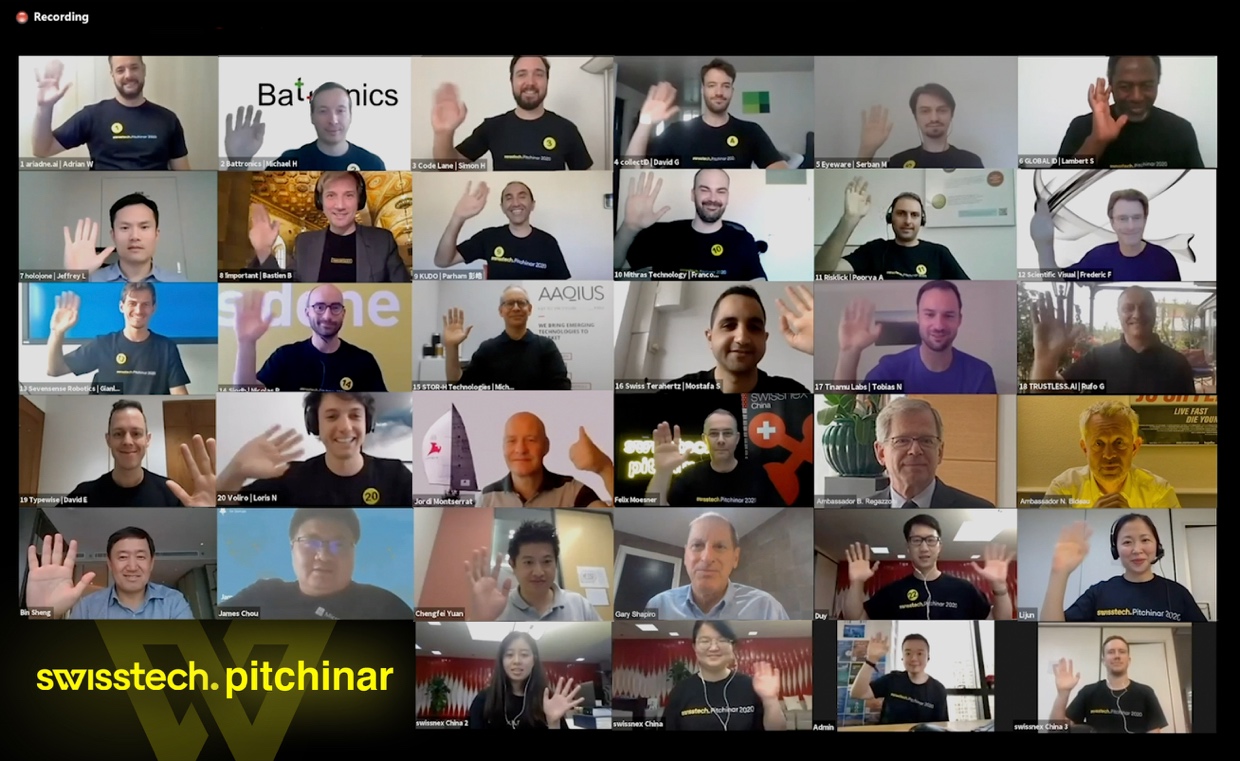 View event recordingThe virtual pitching competition featured 90-second pitches from each of the startups, providing them with a platform to spotlight their products and services with prospective investors, partners and industry experts. Ambassador Nicolas Bideau, Head of Presence Switzerland, and Gary Shapiro, CEO of Consumer Technology Association, which organizes CES ASIA and Las Vegas, delivered the keynote messages.Mithras Technology, a startup that developed wearable technology turning human body heat into usable electricity, emerged as the champion among the 20 competing startups. Eyeware, STOR-H Technologies, and Swiss Terahertz were chosen by the jury as finalists. The event reached its high peak as Swiss Ambassador to China Bernardino Regazzoni virtually awarded the trophies to the selected startups. The outstanding performance of all participating startups demonstrate the strength of the Swiss innovation ecosystem and the excellence of the world-class Swiss universities. 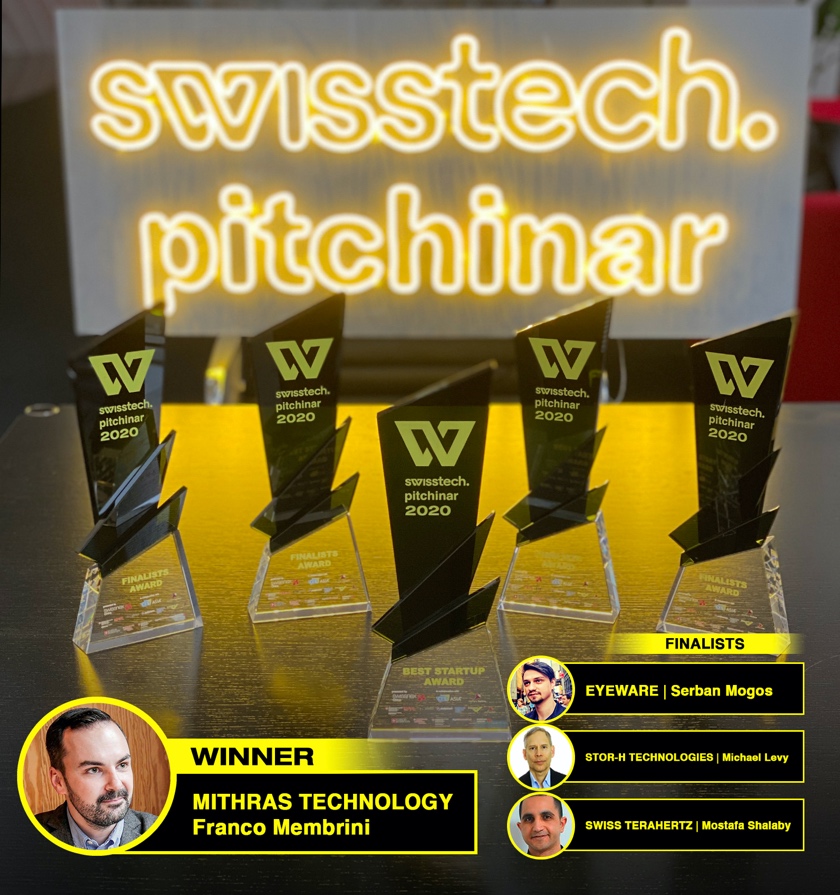 “This was completely unexpected. We feel very proud and honored to have won the first SwissTech Pitchinar 2020! We already received lots of positive feedback from people reaching out to us, which could result in very interesting leads and this highlights the inestimable worth of such events…”, said Franco Membrini, Founder & CEO of Mithras Technology, “We would like to thank the team of swissnex China for an outstanding organisation and wish all the presented startups best of success!”“Today, we pioneered a powerful virtual platform for Swiss startups to establish game-changing partnerships with investors, mentors, experts, potential business partners and highly-engaged audiences on a global scale: an unprecedented way to add value and build bridges”, said Dr. Felix Moesner, Science Consul and CEO of swissnex China. “We saw overwhelming interest in our DeepTech startups and wish them every success with their many follow-ups.”  SwissTech Pitchinar 2020 is organized by swissnex China in collaboration with SwissTech, CES ASIA and Venture Leaders, and in partnership with EPFL, ETH Zurich, Greater Zurich Area, Innovaud, Swisscom and Venturelab. The SwissTech Campaign partners are Presence Switzerland, Switzerland Global Enterprise, Innosuisse, digitalswitzerland and swissnex Network.Further information on SwissTech Pitchinar 2020:www.cesasia.swissnexchina.orgSwissTech Pitchinar 2020 Startups:ariadne.ai | Adrian Wanner | www.ariadne.ai 					                     BiotechHigh-throughput biomedical image analysisBattronics | Michael Hess | www.battronics.com	        Vehicle TechBattery tech knowledge superpositioning to accelerate research on Li-ion batteriesCode Lane | Simon Heinzle | www.codelane.ch		         	            		          AR/VREmotion-powered human-like 3D avatar rendered in real-time using artificial intelligencecollectID | David Geisser | www.collectid.io	         	            		            		  BlockchainAuthenticity and transparency through Blockchain-Technology[Finalist] Eyeware | Serban Mogos | www.eyeware.tech	         	            Artificial IntelligenceRemote eye tracking software for laptops, smartphones, cars and moreGLOBAL ID | Lambert Sonna | www.globalid.swiss		               	          CybersecurityLeading B2B digital authentification solutions providerholo|one | Jeffrey Li | www.holo-one.com		                			          AR/VRThe Mixed Reality Standard for Enterprises!important | Bastien Beauchamp | www.important.com		          	           Vehicle TechThe Safety Belt for PedestriansKUDO | Parham Akhavan | www.kudoway.com         	 SoftwareMultilingual Video Conferencing and Live Events for Businesses	           [Winner] Mithras Technology | Franco Membrini | www.mithras.tech	         	            	               IoTWearable technology turning human body heat into usable electricityRisklick | Poorya Amini | www.risklick.ch				       		 HealthTechAI solutions enabling analysis and mitigation of clinical trial risks in protocol design phaseScientific Visual | Frederic Falise | www.scientificvisual.ch           	          Advanced Instrument Quality control instrument for semiconductor
Sevensense Robotics | Gianluca Cesari | www.sevensense.ch                                         Robotics	
Empowering mobile robots to move into crowded and fast-changing spacesSiodb | Nicolas Penot | www.siodb.io                                                                            Software
Open Source relational database that secures your data by default	      [Finalist] STOR-H Technologies | Michael Levy | www.aaqius.com                     	Energy The global energy standard for zero-carbon mobility		 [Finalist] Swiss Terahertz | Mostafa Shalaby | www.swissterahertz.com	  Advanced InstrumentHigh tech terahertz laser technologies for security and quality controlTinamu Labs | Tobias Nägeli | www.tinamu-labs.com         	     			     Robotics Using drones for automated data acquisition in all environmentsTRUSTLESS.AI | Rufo Guerreschi | www.trustless.ai 	FintechRadically-unprecedented security and privacy for your private digital life, e-health and e-bankingTypewise | David Eberle | www.typewise.app                                                          Artificial IntelligenceSecure and intelligent human-machine interfaceVoliro | Loris Niederberger | www.voliro.com       					     Robotics Revolutionizing work at height#####swissnex China official website: https://www.swissnexchina.org/swissnex China LinkedIn: https://www.linkedin.com/company/swissnex-china/swissnex China Weibo: https://weibo.com/swissnexchinaFurther enquiries:Mr. Danli ZHOU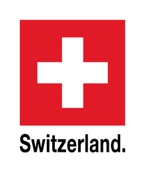 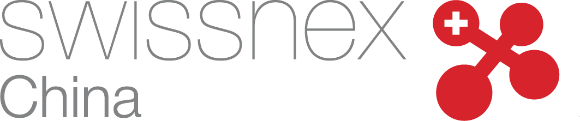 Head of Marketing & Communicationsswissnex Chinadanli.zhou@swissnexchina.orgTel: + 86 21 6235 1889